We are delighted to welcome our Primary 1 – 3 back to the school building as part of the Government’s phased return. All of the children have enjoyed being back in class, meeting up with their friends again and are enthusiastic about learning with their teacher. Well done mums and dads for all the hard work you have put into digital home learning.School is not back to normal yet and we still have to ensure all of our risk assessments are followed thoroughly. We ask that only one adult drops off/collects their child at the gate. Adults must wear a face covering unless exempt and observe 2m social distancing at all times. Avoid car sharingSelf- isolate if anyone in your household has symptoms.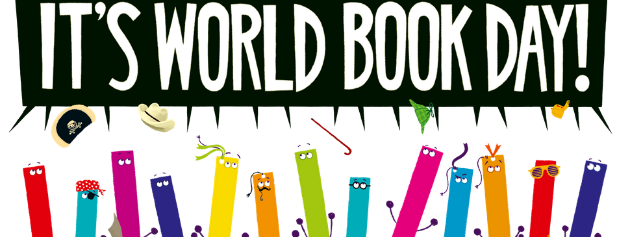 World Book Day Thursday 4th March  ‘A celebration of reading and books’Teachers are planning some fun learning activities to celebrate World Book Day. Children will receive a book token to buy a book of their choice.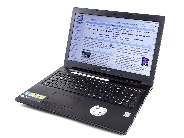 Remote Learning – P4 to P7 We are hopeful that it is not too long before our P4 – P7 pupils can return to learning within the school building. The First Minister has indicated that this could be from 15th March. In the meantime, teachers are continuing to plan, teach and assess learning digitally. Teachers continue to monitor the use of MS Teams, Glow SharePoint and overall engagement with remote learning. It is important for children to continue with the learning programmes their teachers have prepared for them. Thank you for your continued support with digital learning. We are really looking forward to the return of all pupils back to the school building.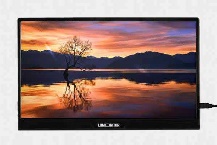 We have purchased five new ViewSonic Boards for the classes in the school. Features include:Interactive DisplayIntuitive Interactive Interface and Eye-care CertifiedDisplay Synchronous Writing Performance with Dual PensLag-free, Pen-on-paper Writing Experience with Ultra Fine Touch TechnologyNative White boarding Tool with built-in myViewBoard AppWireless Content Sharing and 4-way Split Screen with View Board Cast AppDates for your DiarySpring Break Friday 2 April to Friday 16 AprilMay Day holiday: Monday 3 May In-service day: Thursday 6 May 2021 May weekend holiday: Friday 28 May 2021 and Monday 31 May 2021 School closes Thursday 24 June 2021Isobel CookHead Teacher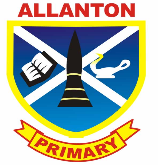 Allanton Primary Newsletter   March 2021